от  00  00  2023  г.        №  ПРОЕКТс. Уег, Республики КомиВ соответствии с Федеральным законом от 27 июля 2010 г. № 210-ФЗ «Об организации предоставления государственных и муниципальных услуг», Постановлением Правительства РФ от 19 ноября 2014 г. N 1221 "Об утверждении Правил присвоения, изменения и аннулирования адресов" администрация сельского поселения «Уег» постановляет:1. Внести в постановление администрации сельского поселения «Уег» от 02.10. 2015 года № 10/28 «Об утверждении административного регламента предоставления муниципальной услуги «Присвоение, изменение и аннулирование адреса объекту адресации на территории муниципального образования» (далее – постановление) изменения следующего содержания:1.1. п. 1.2.1. постановления изложить в следующей редакции:«1.2.1. С заявлением вправе обратиться представители заявителя, действующие в силу полномочий, основанных на оформленной в установленном законодательством Российской Федерации порядке доверенности, на указании федерального закона либо на акте уполномоченного на то государственного органа, органа местного самоуправления или органа публичной власти федеральной территории (далее - представитель заявителя).».2. Настоящее постановление вступает в силу со дня обнародования и подлежит размещению на официальном сайте администрации сельского поселения «Уег».3. Контроль за исполнением настоящего постановления оставляю за собой.Глава сельского поселения «Уег»                                          М.П.ЧупроваАдминистрациясельского поселения«Уег»Муниципального района «Усть-Цилемский» Республики Коми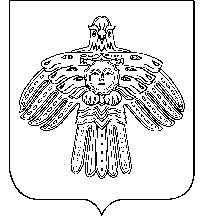 Коми Республикаса«Чилимдiн»муниципальнӧйрайонса«Уег»сиктовмöдчöминсаАдминистрация ПОСТАНОВЛЕНИЕШУÖМО внесении изменений в постановление администрации сельского поселения «Уег» от 02.10.2015 № 10/28 «Об утверждении административного регламента предоставления муниципальной услуги  «Присвоение, изменение и аннулирование адреса объекту адресации на территории муниципального образования»